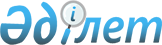 О внесении изменений в решение Уилского районного маслихата Актюбинской области от 29 декабря 2022 года № 208 "Об утверждении бюджетов сельских округов Уилского района на 2023-2025 годы"Решение Уилского районного маслихата Актюбинской области от 18 июля 2023 года № 69
      РЕШИЛ:
      1. Внести в решение Уилского районного маслихата Актюбинской области "Об утверждении бюджетов сельских округов Уилского района на 2023-2025 годы" от 29 декабря 2022 года № 208 (зарегистрированное в Реестре государственной регистрации нормативных правовых актов № 177089) следующие изменения:
      Пункт 1 изложить в новой редакции:
      "1. Утвердить бюджет Уилского сельского округа на 2023-2025 годы согласно приложениям 1, 2 и 3 соответственно, в том числе на 2023 год в следующих объемах:
      1) доходы – 175 032 тысяч тенге:
      налоговые поступления – 13 153 тысяч тенге;
      неналоговые поступления – 651 тысяч тенге;
      поступления трансфертов – 161 228 тысяч тенге; 
      2) затраты – 175 041,3 тысяч тенге;
      3) чистое бюджетное кредитование – 0 тенге:
      бюджетные кредиты – 0 тенге;
      погашение бюджетных кредитов – 0 тенге; 
      4) сальдо по операциям с финансовыми активами – 0 тенге:
      5) дефицит (профицит) бюджета – -9,3 тысяч тенге;
      6) финансирование дефицита (использование профицита) бюджета – 9,3 тысяч тенге:
      используемые остатки бюджетных средств – 9,3 тысяч тенге.".
      Пункт 3 изложить в новой редакции:
      "3. Утвердить бюджет сельского округа имени Шыганака Берсиева на 2023-2025 годы согласно приложениям 4, 5 и 6 соответственно, в том числе на 2023 год в следующих объемах:
      1) доходы – 66 551 тысяч тенге:
      налоговые поступления – 3 054 тысяч тенге;
      неналоговые поступления – 15 тысяч тенге;
      поступления трансфертов – 63 482 тысяч тенге; 
      2) затраты – 67 164 тысяч тенге;
      3) чистое бюджетное кредитование – 0 тенге:
      бюджетные кредиты – 0 тенге;
      погашение бюджетных кредитов – 0 тенге; 
      4) сальдо по операциям с финансовыми активами – 0 тенге:
      5) дефицит (профицит) бюджета – -613 тысяч тенге;
      6) финансирование дефицита (использование профицита) бюджета – 613 тысяч тенге:
      используемые остатки бюджетных средств – 613 тысяч тенге.".
      Пункт 7 изложить в новой редакции:
      "7. Утвердить бюджет Коптогайского сельского округа на 2023-2025 годы согласно приложениям 10, 11 и 12 соответственно, в том числе на 2023 год в следующих объемах:
      1) доходы – 61 543,5 тысяч тенге:
      налоговые поступления – 3 166 тысяч тенге;
      неналоговые поступления – 808 тысяч тенге;
      поступления трансфертов – 57 569,5 тысяч тенге; 
      2) затраты – 61 711,6 тысяч тенге;
      3) чистое бюджетное кредитование – 0 тенге:
      бюджетные кредиты – 0 тенге;
      погашение бюджетных кредитов – 0 тенге; 
      4) сальдо по операциям с финансовыми активами – 0 тенге:
      5) дефицит (профицит) бюджета – -168,1 тысяч тенге;
      6) финансирование дефицита (использование профицита) бюджета – 168,1 тысяч тенге:
      используемые остатки бюджетных средств – 168,1 тысяч тенге.".
      Пункт 13 изложить в новой редакции:
      "13. Утвердить бюджет Саралжинского сельского округа на 2023-2025 годы согласно приложениям 19, 20 и 21 соответственно, в том числе на 2023 год в следующих объемах:
      1) доходы – 64 488,4 тысяч тенге:
      налоговые поступления – 2 391 тысяч тенге;
      неналоговые поступления – 1 693 тысяч тенге;
      поступления трансфертов – 60 404,4 тысяч тенге; 
      2) затраты – 64 707,1 тысяч тенге;
      3) чистое бюджетное кредитование – 0 тенге:
      бюджетные кредиты – 0 тенге;
      погашение бюджетных кредитов – 0 тенге; 
      4) сальдо по операциям с финансовыми активами – 0 тенге:
      5) дефицит (профицит) бюджета – -218,7 тысяч тенге;
      6) финансирование дефицита (использование профицита) бюджета – 218,7 тысяч тенге:
      используемые остатки бюджетных средств – 218,7 тысяч тенге.".
      Пункт 14-1 изложить в новой редакции:
      "14-1. Учесть в бюджетах сельских округов на 2023 год поступление целевых текущих трансфертов из районного бюджета:
      1) на услуги по обеспечению деятельности акима города районного значения, села, поселка, сельского округа – 15 868,4 тысяч тенге, в том числе:
      Уилскому сельскому округу – 4 662 тысяч тенге;
      Сельскому округу имени Ш.Берсиева – 1 716 тысяч тенге; 
      Караойскому сельскому округу – 1 695,1 тысяч тенге;
      Коптогайскому сельскому округу – 2 175,5 тысяч тенге;
      Сарбийскому сельскому округу – 1 729,6 тысяч тенге;
      Кайындинскому сельскому округу – 1 838,8 тысяч тенге;
      Саралжинскому сельскому округу – 2 051,4 тысяч тенге.
      2) на освещение улиц в населенных пунктах – 50 348 тысяч тенге, в том числе:
      Уилскому сельскому округу – 29 780 тысяч тенге;
      Сельскому округу имени Ш.Берсиева – 10 850 тысяч тенге; 
      Караойскому сельскому округу – 6 618 тысяч тенге;
      Коптогайскому сельскому округу – 2 000 тысяч тенге;
      Кайындинскому сельскому округу – 600 тысяч тенге;
      Саралжинскому сельскому округу – 500 тысяч тенге.
      3) на обеспечение санитарии населенных пунктов – 500 тысяч тенге, в том числе: 
      Сельскому округу имени Ш.Берсиева – 500 тысяч тенге.
      4) на содержание мест захоронений и погребение безродных – 1 000 тысяч тенге, в том числе: 
      Кайындинскому сельскому округу – 1 000 тысяч тенге.
      5) на благоустройство и озеленение населенных пунктов – 77 103 тысяч тенге, в том числе:
      Уилскому сельскому округу – 25 580 тысяч тенге;
      Сельскому округу имени Ш.Берсиева – 14 360 тысяч тенге; 
      Караойскому сельскому округу – 3 492 тысяч тенге;
      Коптогайскому сельскому округу – 7 681 тысяч тенге;
      Сарбийскому сельскому округу – 5 560 тысяч тенге;
      Саралжинскому сельскому округу – 20 430 тысяч тенге.
      6) на организацию водоснабжения населенных пунктов – 3 650 тысяч тенге, в том числе:
      Караойскому сельскому округу – 2 500 тысяч тенге;
      Сарбийскому сельскому округу – 250 тысяч тенге;
      Саралжинскому сельскому округу – 900 тысяч тенге.
      7) на капитальные расходы государственного органа – 2 465 тысяч тенге, в том числе:
      Уилскому сельскому округу – 720 тысяч тенге;
      Сельскому округу имени Ш.Берсиева – 175 тысяч тенге;
      Коптогайскому сельскому округу – 1 275 тысяч тенге 
      Кайындинскому сельскому округу – 295 тысяч тенге.
      8) на обеспечение функционирования автомобильных дорог в городах районного значения, селах, поселках, сельских округах – 5 180 тысяч тенге, в том числе:
      Уилскому сельскому округу – 5 180 тысяч тенге.
      9) на капитальный и средний ремонт автомобильных дорог в городах районного значения, селах, поселках, сельских округах – 69 544,3 тысяч тенге, в том числе: 
      Кайындинскому сельскому округу – 69 544,3 тысяч тенге.
      Распределение указанных сумм целевых текущих трансфертов определяется на основании решений аппаратов акимов сельских округов.".
      2. Приложения 1, 4, 10, 19 указанного решения изложить в новой редакции согласно приложениям 1, 2, 3, 4 к настоящему решению.
      3. Настоящее решение вводится в действие с 1 января 2023 года.  Бюджет Уилского сельского округа на 2023 год Бюджет сельского округа имени Шыганака Берсиева на 2023 год Бюджет Коптогайского сельского округа на 2023 год Бюджет Саралжинского сельского округа на 2023 год
					© 2012. РГП на ПХВ «Институт законодательства и правовой информации Республики Казахстан» Министерства юстиции Республики Казахстан
				
      Председатель Уилского районного маслихата 

С. Займолдин
Приложение 1 к решению Уилского районного маслихата от 18 июля 2023 года № 69Приложение 1 к решению Уилского районного маслихата от 29 декабря 2022 года № 208
Категория
Категория
Категория
Категория
Сумма, тысяч тенге
Класс
Класс
Класс
Сумма, тысяч тенге
Подкласс
Подкласс
Сумма, тысяч тенге
Наименование
Сумма, тысяч тенге
1
2
3
4
5
Доходы
175 032
1
Налоговые поступления
13 153
01
Подоходный налог
1 449
2
Индивидуальный подоходный налог
1 449
04
Налоги на собственность
10 783
1
Налоги на имущество
532
3
Земельный налог
211
4
Налог на транспортные средства
10 040
05
Внутренние налоги на товары, работы и услуги
921
3
Поступления за использование природных и других ресурсов
921
2
Неналоговые поступления
651
01
Доходы от государственной собственности
606
5
Доходы от аренды имущества, находящегося в государственной собственности
606
06
Прочие неналоговые поступления
45
1
Прочие неналоговые поступления
45
4
Поступления трансфертов
161 228
02
Трансферты из вышестоящих органов государственного управления
161 228
3
Трансферты из районного (города областного значения) бюджета
161 228
Функциональная группа
Функциональная группа
Функциональная группа
Функциональная группа
Функциональная группа
Сумма, тысяч тенге
Функциональная подгруппа
Функциональная подгруппа
Функциональная подгруппа
Функциональная подгруппа
Сумма, тысяч тенге
Администратор бюджетных программ
Администратор бюджетных программ
Администратор бюджетных программ
Сумма, тысяч тенге
Программа
Программа
Сумма, тысяч тенге
Наименование
Сумма, тысяч тенге
1
2
3
4
5
6
Затраты
175 041,3
01
Государственные услуги общего характера
76 564
1
Представительные, исполнительные и другие органы, выполняющие общие функции государственного управления
76 564
124
Аппарат акима города районного значения, села, поселка, сельского округа
76 564
001
Услуги по обеспечению деятельности акима города районного значения, села, поселка, сельского округа
75 844
022
Капитальные расходы государственного органа
720
07
Жилищно-коммунальное хозяйство
91 531
3
Благоустройство населенных пунктов
91 531
124
Аппарат акима города районного значения, села, поселка, сельского округа
91 531
008
Освещение улиц в населенных пунктах
48 426
009
Обеспечение санитарии населенных пунктов
1 500
011
Благоустройство и озеленение населенных пунктов
41 605
12
Транспорт и коммуникации
5 180
1
Автомобильный транспорт
5 180
124
Аппарат акима города районного значения, села, поселка, сельского округа
5 180
013
Обеспечение функционирования автомобильных дорог в городах районного значения, селах, поселках, сельских округах
5 180
14
Обслуживание долга
1 757
1
Обслуживание долга
1 757
124
Аппарат акима города районного значения, села, поселка, сельского округа
1 757
042
Обслуживание долга аппарата акима города районного значения, села, поселка, сельского округа по выплате вознаграждений и иных платежей по займам из районного (города областного значения) бюджета
1 757
15
Трансферты
9,3
1
Трансферты
9,3
124
Аппарат акима города районного значения, села, поселка, сельского округа
9,3
048
Возврат неиспользованных (недоиспользованных) целевых трансфертов
9,3
Сальдо по операциям с финансовыми активами
0
Приобретение финансовых активов
0
Дефицит (профицит) бюджета
-9,3
Финансирование дефицита (использование профицита) бюджета
9,3
Функциональная группа
Функциональная группа
Функциональная группа
Функциональная группа
Функциональная группа
Сумма, тысяч тенге
Функциональная подгруппа
Функциональная подгруппа
Функциональная подгруппа
Функциональная подгруппа
Сумма, тысяч тенге
Администратор бюджетных программ
Администратор бюджетных программ
Администратор бюджетных программ
Сумма, тысяч тенге
Программа
Программа
Сумма, тысяч тенге
Наименование
Сумма, тысяч тенге
1
2
3
4
5
6
8
Используемые остатки бюджетных средств
9,3
01
Остатки бюджетных средств
9,3
1
Свободные остатки бюджетных средств
9,3Приложение 2 к решению Уилского районного маслихата от 18 июля 2023 года № 69Приложение 4 к решению Уилского районного маслихата от 29 декабря 2022 года № 208
Категория
Категория
Категория
Категория
Сумма, тысяч тенге
Класс
Класс
Класс
Сумма, тысяч тенге
Подкласс
Подкласс
Сумма, тысяч тенге
Наименование
Сумма, тысяч тенге
1
2
3
4
5
Доходы
66 551
1
Налоговые поступления
3 054
04
Налоги на собственность
3 032
1
Налоги на имущество
81
3
Земельный налог
2
4
Налог на транспортные средства
2 949
05
Внутренние налоги на товары, работы и услуги
22
3
Поступления за использование природных и других ресурсов
22
2
Неналоговые поступления
15
06
Прочие неналоговые поступления
15
1
Прочие неналоговые поступления
15
4
Поступления трансфертов
63 482
02
Трансферты из вышестоящих органов государственного управления
63 482
3
Трансферты из районного (города областного значения) бюджета
63 482
Функциональная группа
Функциональная группа
Функциональная группа
Функциональная группа
Функциональная группа
Сумма, тысяч тенге
Функциональная подгруппа
Функциональная подгруппа
Функциональная подгруппа
Функциональная подгруппа
Сумма, тысяч тенге
Администратор бюджетных программ
Администратор бюджетных программ
Администратор бюджетных программ
Сумма, тысяч тенге
Программа
Программа
Сумма, тысяч тенге
Наименование
Сумма, тысяч тенге
1
2
3
4
5
6
Затраты
67 164
01
Государственные услуги общего характера
35 634
1
Представительные, исполнительные и другие органы, выполняющие общие функции государственного управления
35 634
124
Аппарат акима города районного значения, села, поселка, сельского округа
35 634
001
Услуги по обеспечению деятельности акима города районного значения, села, поселка, сельского округа
35 459
022
Капитальные расходы государственного органа
175
07
Жилищно-коммунальное хозяйство
31 530
3
Благоустройство населенных пунктов
31 530
124
Аппарат акима города районного значения, села, поселка, сельского округа
31 530
008
Освещение улиц в населенных пунктах
13 170
009
Обеспечение санитарии населенных пунктов
1 200
011
Благоустройство и озеленение населенных пунктов
17 160
Дефицит (профицит) бюджета
-613
Финансирование дефицита (использование профицита) бюджета
613
Функциональная группа
Функциональная группа
Функциональная группа
Функциональная группа
Функциональная группа
Сумма, тысяч тенге
Функциональная подгруппа
Функциональная подгруппа
Функциональная подгруппа
Функциональная подгруппа
Сумма, тысяч тенге
Администратор бюджетных программ
Администратор бюджетных программ
Администратор бюджетных программ
Сумма, тысяч тенге
Программа
Программа
Сумма, тысяч тенге
Наименование
Сумма, тысяч тенге
1
2
3
4
5
6
8
Используемые остатки бюджетных средств
613
01
Остатки бюджетных средств
613
1
Свободные остатки бюджетных средств
613Приложение 3 к решению Уилского районного маслихата от 18 июля 2023 года № 69Приложение 10 к решению Уилского районного маслихата от 29 декабря 2022 года № 208
Категория
Категория
Категория
Категория
Сумма, тысяч тенге
Класс
Класс
Класс
Сумма, тысяч тенге
Подкласс
Подкласс
Сумма, тысяч тенге
Наименование
Сумма, тысяч тенге
1
2
3
4
5
Доходы
61 543,5
1
Налоговые поступления
3 166
04
Налоги на собственность
2 385
1
Налоги на имущество
93
3
Земельный налог
1
4
Налог на транспортные средства
2 291
05
Внутренние налоги на товары, работы и услуги
781
3
Поступления за использование природных и других ресурсов
781
2
Неналоговые поступления
808
01
Доходы от государственной собственности
780
5
Доходы от аренды имущества, находящегося в государственной собственности
780
06
Прочие неналоговые поступления
28
1
Прочие неналоговые поступления
28
4
Поступления трансфертов
57 569,5
02
Трансферты из вышестоящих органов государственного управления
57 569,5
3
Трансферты из районного (города областного значения) бюджета
57 569,5
Функциональная группа
Функциональная группа
Функциональная группа
Функциональная группа
Функциональная группа
Сумма, тысяч тенге
Функциональная подгруппа
Функциональная подгруппа
Функциональная подгруппа
Функциональная подгруппа
Сумма, тысяч тенге
Администратор бюджетных программ
Администратор бюджетных программ
Администратор бюджетных программ
Сумма, тысяч тенге
Программа
Программа
Сумма, тысяч тенге
Наименование
Сумма, тысяч тенге
1
2
3
4
5
6
Затраты
61 711,6
01
Государственные услуги общего характера
38 227
1
Представительные, исполнительные и другие органы, выполняющие общие функции государственного управления
38 227
124
Аппарат акима города районного значения, села, поселка, сельского округа
38 227
001
Услуги по обеспечению деятельности акима города районного значения, села, поселка, сельского округа
36 873
022
Капитальные расходы государственного органа
1 404
07
Жилищно-коммунальное хозяйство
23 433
3
Благоустройство населенных пунктов
23 433
124
Аппарат акима города районного значения, села, поселка, сельского округа
23 433
008
Освещение улиц в населенных пунктах
4 569
009
Обеспечение санитарии населенных пунктов
2 200
011
Благоустройство и озеленение населенных пунктов
16 664
15
Трансферты
1,6
1
Трансферты
1,6
124
Аппарат акима города районного значения, села, поселка, сельского округа
1,6
048
Возврат неиспользованных (недоиспользованных) целевых трансфертов
1,6
Сальдо по операциям с финансовыми активами
0
Приобретение финансовых активов
0
Дефицит (профицит) бюджета
-168,1
Финансирование дефицита (использование профицита) бюджета
168,1
Функциональная группа
Функциональная группа
Функциональная группа
Функциональная группа
Функциональная группа
Сумма, тысяч тенге
Функциональная подгруппа
Функциональная подгруппа
Функциональная подгруппа
Функциональная подгруппа
Сумма, тысяч тенге
Администратор бюджетных программ
Администратор бюджетных программ
Администратор бюджетных программ
Сумма, тысяч тенге
Программа
Программа
Сумма, тысяч тенге
Наименование
Сумма, тысяч тенге
1
2
3
4
5
6
8
Используемые остатки бюджетных средств
168,1
01
Остатки бюджетных средств
168,1
1
Свободные остатки бюджетных средств
168,1Приложение 4 к решению Уилского районного маслихата от 18 июля 2023 года № 69Приложение 19 к решению Уилского районного маслихата от 29 декабря 2022 года № 208
Категория
Категория
Категория
Категория
Сумма, тысяч тенге
Класс
Класс
Класс
Сумма, тысяч тенге
Подкласс
Подкласс
Сумма, тысяч тенге
Наименование
Сумма, тысяч тенге
1
2
3
4
5
Доходы
64 488,4
1
Налоговые поступления
2 391
04
Налоги на собственность
1 699
1
Налоги на имущество
75
3
Земельный налог
5
4
Налог на транспортные средства
1 619
05
Внутренние налоги на товары, работы и услуги
692
3
Поступления за использование природных и других ресурсов
692
2
Неналоговые поступления
1 693
01
Доходы от государственной собственности
1 649
5
Доходы от аренды имущества, находящегося в государственной собственности
1 649
06
Прочие неналоговые поступления
44
1
Прочие неналоговые поступления
44
4
Поступления трансфертов
60 404,4
02
Трансферты из вышестоящих органов государственного управления
60 404,4
3
Трансферты из районного (города областного значения) бюджета
60 404,4
Функциональная группа
Функциональная группа
Функциональная группа
Функциональная группа
Функциональная группа
Сумма, тысяч тенге
Функциональная подгруппа
Функциональная подгруппа
Функциональная подгруппа
Функциональная подгруппа
Сумма, тысяч тенге
Администратор бюджетных программ
Администратор бюджетных программ
Администратор бюджетных программ
Сумма, тысяч тенге
Программа
Программа
Сумма, тысяч тенге
Наименование
Сумма, тысяч тенге
1
2
3
4
5
6
Затраты
64 707,1
01
Государственные услуги общего характера
38 491
1
Представительные, исполнительные и другие органы, выполняющие общие функции государственного управления
38 491
124
Аппарат акима города районного значения, села, поселка, сельского округа
38 491
001
Услуги по обеспечению деятельности акима города районного значения, села, поселка, сельского округа
38 491
07
Жилищно-коммунальное хозяйство
26 216
2
Коммунальное хозяйство
900
124
Аппарат акима города районного значения, села, поселка, сельского округа
900
014
Организация водоснабжения населенных пунктов
900
3
Благоустройство населенных пунктов
25 316
124
Аппарат акима города районного значения, села, поселка, сельского округа
25 316
008
Освещение улиц в населенных пунктах
2 500
009
Обеспечение санитарии населенных пунктов
500
011
Благоустройство и озеленение населенных пунктов
22 316
15
Трансферты
0,1
1
Трансферты
0,1
124
Аппарат акима города районного значения, села, поселка, сельского округа
0,1
048
Возврат неиспользованных (недоиспользованных) целевых трансфертов
0,1
Сальдо по операциям с финансовыми активами
0
Приобретение финансовых активов
0
Дефицит (профицит) бюджета
-218,7
Финансирование дефицита (использование профицита) бюджета
218,7
Функциональная группа
Функциональная группа
Функциональная группа
Функциональная группа
Функциональная группа
Сумма, тысяч тенге
Функциональная подгруппа
Функциональная подгруппа
Функциональная подгруппа
Функциональная подгруппа
Сумма, тысяч тенге
Администратор бюджетных программ
Администратор бюджетных программ
Администратор бюджетных программ
Сумма, тысяч тенге
Программа
Программа
Сумма, тысяч тенге
Наименование
Сумма, тысяч тенге
1
2
3
4
5
6
8
Используемые остатки бюджетных средств
218,7
01
Остатки бюджетных средств
218,7
1
Свободные остатки бюджетных средств
218,7